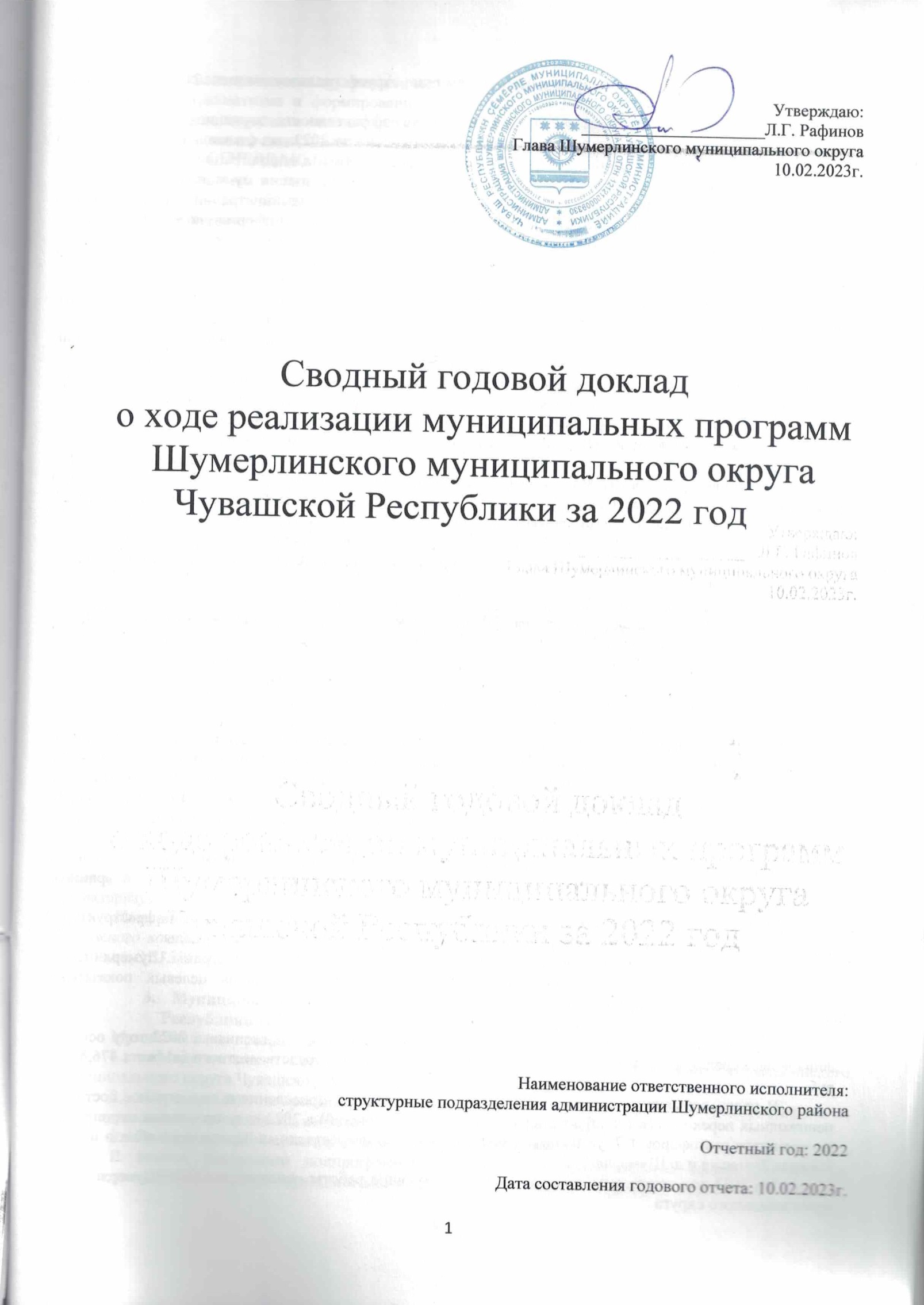 Утверждаю: _____________________Л.Г. РафиновГлава Шумерлинского муниципального округаЧувашской Республики09.02.2023Сводный годовой отчето ходе реализации муниципальных программШумерлинского муниципального округа Чувашской Республикиза 2022 годНаименование ответственного исполнителя: структурные подразделения администрации Шумерлинского муниципального округаОтчетный год: 2022Дата составления годового отчета: 09.02.2023